Ocftraining@howardcountymd.gov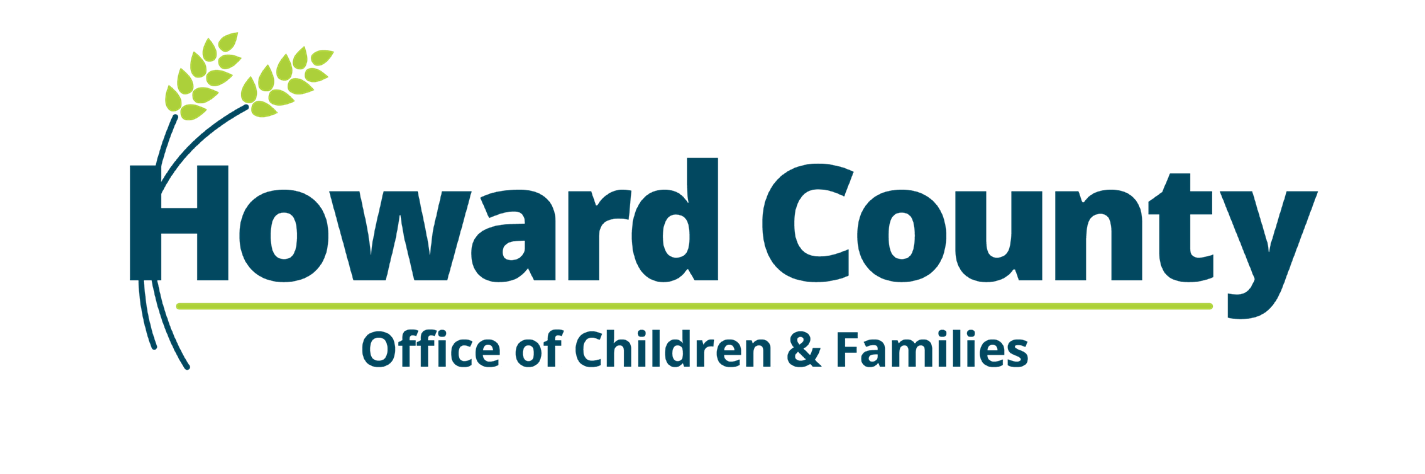 Workshops are held virtually through WebEx by the Department of Community Resources and Services' Office of Children and Families, or in person at 9830 Patuxent Woods Drive, Columbia, MD 21046.*Online registration only* For questions, contact: Kristin Reel at kreel@howardcountymd.gov.AprilHealthy Meals for Infants and Toddlers In Person Tues., April 11 / 6:30 PM - 8:30 PM / $5E. Taylor / 2 HSNA varied and nutritious diet and good eating habits are essential for infant & toddler healthy growth & development. Healthy eating habits are easy to establish early in a child’s life when the parents and caregivers have accurate knowledge of nutritional values. This workshop explores how to help build healthy eating habits in infants & toddlers.Respecting All Family Structures Virtual Thurs., April 13 / 6:30 PM - 8:30 PM / $5S. Burke / 2 COMFamily structures have moves away from the traditional nuclear family. Identify different family structures that you may encounter in your program. Explore ways to make all children and their families welcome in your program.Prioritizing Outdoor Play  In Person Tues., April 25 / 6:30 PM - 9:30 PM / $5R. Gordon / 3 CURPrioritizing outdoor play has many benefits for children. We will identify these benefits, discuss challenges to outdoor learning, list strategies for implementing outdoor experiences and explore outdoor activities that span the domains in early childhood education.Understanding Autism Today VirtualThurs., April 27 / 6:30 PM - 9:30 PM / $5N. Pierre / 3 SNChild care providers are key players in creating awareness of Autism and can offer support and guidance to families and children with Autism Spectrum Disorder. Participants will hear about recent developments in Autism research, learn to identify early warning signs of autism and find local support resources as well as learning effective teaching and documentation strategies for supporting children with Autism spectrum disorder.Recognizing & Responding to Child Abuse and NeglectIn PersonThurs., April 27 / 6:30 PM - 8:30 PM / $5S. Gold-Raynes / 2 CDThis workshop reviews the importance of recognizing challenging behaviors. Participants will learn what challenging behaviors look like, how to identify them, and what they can do to help. Participants will also learn how to create written observations of behaviors to identify patterns and implement strategies to prevent challenging behaviors from occurring.